Asthma Action PlanPatient Name: …………………………………………Date: ………………………….GP: ………………………………..Telephone: Park Surgery: 01227 742568, Broomfield Surgery: 01227 749678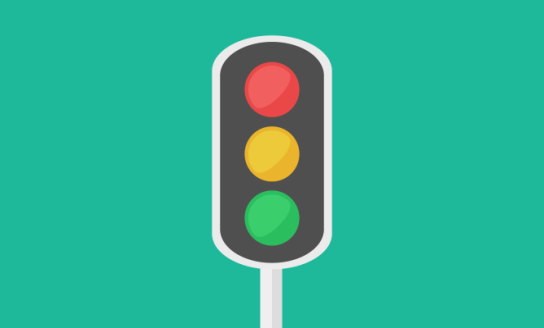 The colours of a traffic light will help you use your asthma medicines.GREEN means GO zone! – Use preventative medicineYELLOW means Caution zone! - Add quick-relief medicineRED means Danger Zone! – Get help from a doctorPersonal Best Peak Flow: ………………………..GET HELP FROM A DOCTOR NOW! Do not be afraid of causing a fuss. Your doctor will want to see you right away. It’s important! If you cannot contact your doctor, go directly to the emergency room. DO NOT WAIT. Make an appointment with your primary care provider within two days of an ER visit or hospitalization.GOUse these daily preventative anti-inflammatory medicines:Use these daily preventative anti-inflammatory medicines:Use these daily preventative anti-inflammatory medicines:You have all of these:Breathing is goodNo cough or wheezeSleep through the nightCan work & playPeak flow from ……….. to ……….MEDICINEHOW MUCHHOW OFTEN/WHENYou have all of these:Breathing is goodNo cough or wheezeSleep through the nightCan work & playPeak flow from ……….. to ……….You have all of these:Breathing is goodNo cough or wheezeSleep through the nightCan work & playPeak flow from ……….. to ……….You have all of these:Breathing is goodNo cough or wheezeSleep through the nightCan work & playPeak flow from ……….. to ……….You have all of these:Breathing is goodNo cough or wheezeSleep through the nightCan work & playPeak flow from ……….. to ……….For asthma with exercise, take:For asthma with exercise, take:For asthma with exercise, take:You have all of these:Breathing is goodNo cough or wheezeSleep through the nightCan work & playPeak flow from ……….. to ……….CAUTIONContinue with green zone medicine and add:Continue with green zone medicine and add:Continue with green zone medicine and add:You have any of these:First signs of a coldExposure to known triggerCoughMild wheezeTight chestCoughing at nightPeak flow from ……….. to ……….MEDICINEHOW MUCHHOW OFTEN/WHENYou have any of these:First signs of a coldExposure to known triggerCoughMild wheezeTight chestCoughing at nightPeak flow from ……….. to ……….You have any of these:First signs of a coldExposure to known triggerCoughMild wheezeTight chestCoughing at nightPeak flow from ……….. to ……….You have any of these:First signs of a coldExposure to known triggerCoughMild wheezeTight chestCoughing at nightPeak flow from ……….. to ……….You have any of these:First signs of a coldExposure to known triggerCoughMild wheezeTight chestCoughing at nightPeak flow from ……….. to ……….CALL YOUR PRIMARY CARE PROVIDERCALL YOUR PRIMARY CARE PROVIDERCALL YOUR PRIMARY CARE PROVIDERDANGERTake these medicines and call you doctor now:Take these medicines and call you doctor now:Take these medicines and call you doctor now:Your asthma is getting worse fast:Medicine is not helpingBreathing is hard & fastNose opens wideRibs showCan’t talk wellPeak flow reading below: ………..MEDICINEHOW MUCHHOW OFTEN/WHENYour asthma is getting worse fast:Medicine is not helpingBreathing is hard & fastNose opens wideRibs showCan’t talk wellPeak flow reading below: ………..Your asthma is getting worse fast:Medicine is not helpingBreathing is hard & fastNose opens wideRibs showCan’t talk wellPeak flow reading below: ………..Your asthma is getting worse fast:Medicine is not helpingBreathing is hard & fastNose opens wideRibs showCan’t talk wellPeak flow reading below: ………..